Publicado en CDMX. el 19/11/2021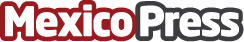 La importancia de la logística en el comercio electrónicoContar con soluciones, estrategias y procesos logísticos eficientes es vital para crear o hacer crecer un negocio en línea. El pasado 28 y 29 de octubre se llevó a cabo INSIGNIA. Un evento creado por Shopify México en el que se compartieron mejores prácticas para crear un negocio en línea exitoso, enfocándose en la logística como uno de los pilaresDatos de contacto:Alejandra Armenta5575765180Nota de prensa publicada en: https://www.mexicopress.com.mx/la-importancia-de-la-logistica-en-el-comercio Categorías: Marketing Emprendedores Logística E-Commerce Jalisco Ciudad de México http://www.mexicopress.com.mx